Center for Åreknuder Møn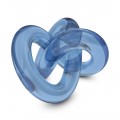 KarsprængningerHvad er karsprængninger:Karsprængninger er ofte arveligt betingede. Ca. 70% af alle voksne danskere har karsprængninger på benene. Ofte ses karsprængningerne i forbindelse med åreknuder, som da bør undersøges og behandles først.Karsprængninger forsvinder ikke af sig selv og kan ud over kosmetiske gener, også være årsag til smerter og ubehag.Inden behandling:Skal du til en gratis og uforpligtende forundersøgelse hos speciallæge Erik Ditlev (15 min.)Efter information om behandlingen, skriftlig og mundtlig, skal der minimum gå 2 dage før behandlingen kan finde sted.Den bedste og mest skånsomme behandling af karsprængninger (blå og røde karsprængninger) på benene er mikrosklerosering, som er smertefri for de fleste.Selve behandlingen:Metoden består i indsprøjtning af en lokalirriterende væske via en tynd kanyle direkte i de aktuelle kar. Den lokalirriterende væske vil herefter lukke de små kar, som er årsag til karsprængningen. Ugerne efter vil disse kar forsvinde helt eller delvist. Behandlingen fungerer godt for de fleste med overfladiske karsprængninger.Enkelte patienter får dog ikke den ønskede effekt og er nødt til at regne med 3-5 behandlinger. Hver behandling varer 20-30 minutter og kan foretages hver 3. uge.Efter behandling: Efter behandling påsættes vatrondeller med plaster, som skal sidde til næste dag. Støttestrømper ikke nødvendigt.Solbadning eller solarium skal undgås i mindst tre uger efter behandlingen. Hvis du opholder dig i solen, bør du benytte solbeskyttelse med minimum faktor 25, flere gange dagligt.Man må gerne køre bil hjem.Hvilke områder kan behandles:Almindeligvis behandles ben og fødder med mikrosklerosering.Hindringer for behandling:Graviditet eller amningHudinfektionerTidl. blodprop i benene eller lungerneKarlidelserDiabetes mellitusKronisk lever- og nyresygdomBlodfortyndende medicinMulige komplikationer:Nye karsprængninger: Der kan komme nye karsprængninger. Vabler: Der kan opstå små vabler som forsvinder af sig selv.Misfarvning: I enkelte tilfælde kan der opstå en brunlig misfarvning af huden, som kan være op til et år om at forsvinde.Sår: I meget sjældne tilfælde kan der opstå et sår i huden hvis noget af den indsprøjtede væske eller skum, siver ud i vævet i stedet for ind i venen.Priser:Behandling for karsprængninger koster 900,00 kr. pr. ben pr. gang.Sygesikringen eller sundhedsforsikringer dækker ikke denne behandling.Ved udeblivelse uden afbud faktureres 500,00 kr. i gebyr.Kontakt i tilfælde af spørgsmål/komplikationerDu vil ved udskrivelsen få udleveret et telefonnummer på den opererende læge, som kan kontaktes inden for de første 24 timer efter operationen ved spørgsmål eller pludselig opstået smerter, feber, rødme og tiltagende hævelse af hånden eller armen. Herefter kan du kontakte sygeplejerskerne i dagtimerne på hverdage. Alternativt kontakter du egen læge eller vagtlæge.Behandling af karsprængningerPatientvejledning[11-02-2016]Center for åreknuder MønLanggade 57 E4780 StegeTlf: 76 10 40 60Telefontid: mandag-torsdag 8-15fredag 8-13www.centerforåreknuder.dkCenter for Åreknuder Møn	